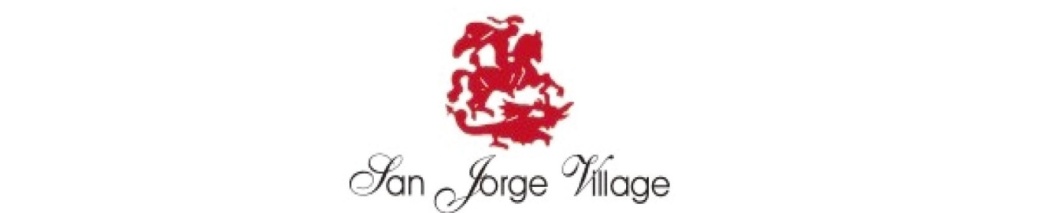 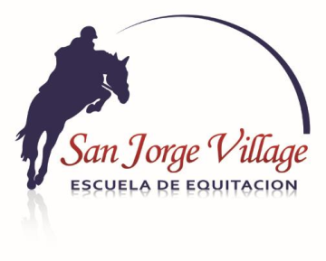 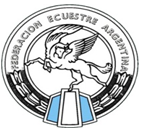 Tiene el agrado de invitarlos a la 4ta Fecha y final del campeonato anual de ponies y complementariode la zona noroeste, a realizarse el dia 10 de noviembre de 2013, en  nuestras  instalaciones, Ruta .13.5, Los Polvorines.Cierre de inscripciones: miércoles 6 de noviembre de 2013 a las 18 Hs. al email elsolardeloeste@hotmail.comObservaciones:     1   Pruebas Sin definición. Todos los jinetes/amazonas participantes recibirán cucardas, medallas o premios instituidos por el club organizador     2       Pruebas en las que se desarrollan campeonatosA partir de . Complementarios clasifican en conjunto.En la categoría Pony y Complementario, los caballos pueden participar hasta 4 (cuatro) veces por día y un mismo caballo pude ser montado por distintos jinetes en la misma prueba.Se solicita detallar en cada inscripción, la categoría del jinete/Amazona y la alzada de los ponis.Si el tiempo lo permite se realizará al finalizar el programa propuesto una prueba de 1mts  de altura con un valor de $150.-Premios: Cucardas, Art. de Talabarterías y/o  premios especiales.Pista de Arena  y Antepista de arena.CASCO: el uso de tres puntos de fijación (Circular 15/07) será OBLIGATORIO para todo  jinete montado en el ambito del concurso.Requisitos Veterinarios: Todo caballo que concurra deberá tener obligatoriamente el Pasaporte Nacional de la F.E.A., debidamente llenado con sus vacunas y análisis al día.JURADO:Presidente: Mónica Iñarrea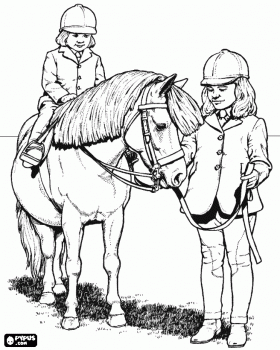 Armador de Pista: a designar.Locutor: Lucila CrestaPlanillas: Victoria SykoraReloj Electrónico: Sofia MoraPaddock: a designarVeterinaria: a designar        Herrero: a designarJurado tecnico del Evento: Sra. Georgina MAO/ SR. Gustavo ZalasarEntrega de premios de los campeonatos:Una vez finalizada la prueba de 0.90 Mts se realizara la coronación de los Campeones de este Campeonato de Ponys y Complementarios 2013 con Bandas y trofeos a cargo de la Federación Ecuestre Argentina.Solicitamos a todos los clubes participantes que se hagan presentes a este momento con estandarte o banderas de la institución y junto con todos los jinetes y amazonas que participaron para formar parte del desfile y la coronación de campeones.El Comité Organizador podrá realizar los cambios necesarios para el mejor desarrollo del eventoDIANroTIPOALTDEFARTCATEGORIAVALOROBSDomingo10 de Noviembre1ManejoP.O.S/DPony Mini DebutanteComplementario Mini Deb$601Domingo10 de Noviembre2Manejo0.20/O,30S/DPony Mini DebutanteComplementario Mini Deb$601Domingo10 de Noviembre3S.V.0,40TOD238/2.1Pony Mini DebutanteComplementario Mini Deb(may y men)Pony Debutante Complementario Debutante (may y men)$1202Domingo10 de Noviembre4S.V.0,50TOD238/2.1Pony Debutante Complementario Debutante (may y men)Pony Principiante Complementario Principiante (may y men)$1202Domingo10 de Noviembre5S.V.0,60TOD238/2.1Pony Principiante Complementario Principiante (may y men)Pony Iniciados Complementario Iniciados (may y men)$1202Domingo10 de Noviembre6S.V.0,70TOD238/2.1Pony Iniciados Complementario Iniciados (may y men)Pony Escuela Complementario Escuela $1202Domingo10 de Noviembre7S.V.0,80TOD238/2.1Pony EscuelaComplementario Escuela Pony  ChildrenComplementario Tercera, Children y Amateur$1202Domingo10 de Noviembre8S.V.0,90TD238/2.1Pony  Children Complementario Tercera, Children y Amateur$1202